 Part-Time Special Investigator Position at Connecticut OCME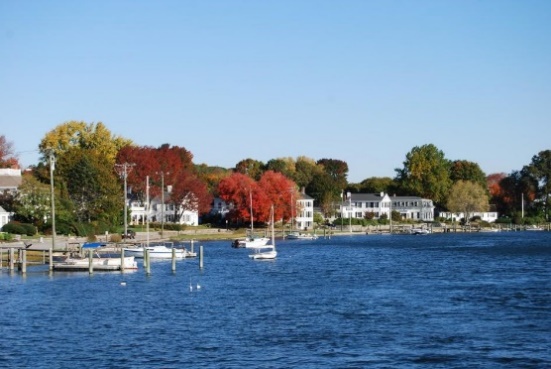 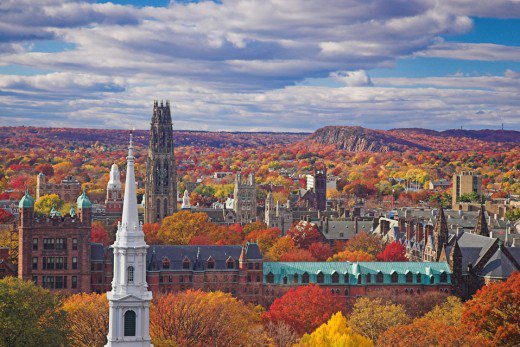 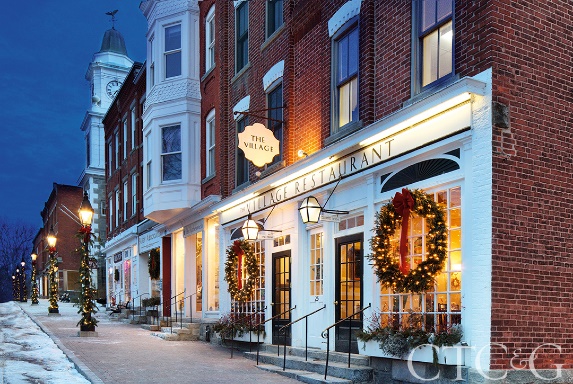 The Connecticut Office of the State Medical Examiner (OCME) is seeking one part-time (19 hour) Special Investigator (ME) to work in our facility in Farmington, CT.  The hours of work are Friday & Saturday, 9:30 pm to 7:30 with required holiday coverage.   The OCME is a National Association of Medical Examiners (NAME) Accredited, centralized, state-wide medical examiner system with an autopsy load of approximately 2,400 per year (approximately 1,900 scene investigations) which includes approximately 120 homicides.  We have academic relationships with the medical schools at Yale, UCONN, and Quinnipiac University and all of the state pathology residency programs.  The OCME is a, free-standing, modern facility that is located in historic Farmington, CT on the Campus of the University of Connecticut Health Center and Medical School.  The office is a state-wide medical examiner system charged with the investigation of sudden and unexpected deaths that by statute fall under our jurisdiction.  Our agency operates 24/7/365 performing death investigations. Incumbents in this class are considered Level 1 employees.  In addition to the checking of references and facts stated in the application, a thorough background investigation may be made before the candidate is certified for appointment.Incumbents in this class will be required to:  Travel statewide in response to scenes of death and will be provided with a state-owned 	vehicle which will be garaged at the incumbent's place of residence.  Possess and retain a valid Motor Vehicle Operator's license.  Work weekends and holidays on a rotating basis.   Exposed to disagreeable conditions, including odors and situations Move and occasionally lift deceased human remains. Selection PlanAll applicants must include a resume within the "Resume Tab" of their application with their submission.  Applicants invited to interview may be required to submit additional documentation, which supports their qualification(s) for this position.  These documents may include:  performance reviews, supervisory references, college transcripts, licensure, etc., at the discretion of the hiring agency. Should you have questions pertaining to any phase of this recruitment, please contact the hiring agency's human resources office:  Rachel Fein, fein@ocme.org, (860) 679-3982. PURPOSE OF JOB CLASS (NATURE OF WORK)In a state agency this class is accountable for independently performing a full range of tasks in conducting investigations related to sudden and unexplained deaths. EXAMPLES OF DUTIESDuties of this position include performing the following duties: Visit scene of deathReview medical recordsMay serve as photographer in routine casesConducts investigations for sudden or unexplained deathsInterviews witnesses, medical and hospital personnel and others to obtain informationSecures evidence in form of statements, documents, records and exhibits which may be used in Court proceedingsWrites reports and answers public inquiriesMay testify at hearings and in courtMay secure samples for testingMay conduct legal researchPerforms related duties as requiredKNOWLEDGE, SKILL AND ABILITYKnowledge of medical terminology; knowledge of investigatory methods and techniques; knowledge of relevant state laws and regulations; knowledge of relevant professional terminology; interpersonal skills; oral and written communication skills; interviewing skills; ability to utilize computer software.Location:  Connecticut has charm, beauty, and a high standard of living.  It is a place with mountains, forests, ocean fronts, rivers, and wonderful green countryside right at your doorstep.  Connecticut is well above the US average in Income (highest average per capita in the US), Education (ranked #14 in U.S.), Health (#4 in U.S.) and Public Safety (#6 in U.S.).  If you want to enjoy your quality of life, it is the right time for a move to Connecticut.  Connecticut is family friendly and has some of the country’s best schools and educational systems. In Connecticut, you may enjoy the relaxed but sophisticated “country-life” or choose to live in a city.  Hartford is home of the state government and New Haven is home to Yale University.  Connecticut experiences all four seasons: summers are warm with plenty of sunshine; spring rapidly warms up with plenty of rain to feed the green countryside; autumn has spectacular gold, red, and brown foliage, and winter has plenty of snow for outdoor adventures.  It is a small state with access to Boston Massachusetts or New York City within a couple of hours by car or train.  Getting around Connecticut is very easy (even in the winter).  Bradley International Airport, located 20 minutes from Hartford, has direct flights to California, Florida, Puerto Rico, Texas, Chicago, Atlanta, Mexico, Montreal, Ireland and many more. Who should apply?MINIMUM QUALIFICATIONS - GENERAL EXPERIENCEFive (5) years of investigatory experience in a medicolegal investigative agency, police or military setting involving sudden and/or unexplained deaths.MINIMUM QUALIFICATIONS - SUBSTITUTIONS ALLOWED1. College training in law enforcement, health care or a closely related field may be substituted for the General Experience on the basis of fifteen (15) semester hours equaling six (6) months of experience to a maximum of four (4) years for a Bachelor's degree.2. College training in forensic science may be substituted for the general experience on the basis of fifteen (15) semester hours equaling six (6) months of experience to a maximum of four (4) years for a Bachelor’s degree.3. A Master's degree in a closely related field may be substituted for one (1) additional year of the General Experience. PREFERRED QUALIFICATIONSPreference will be given to applicants with the following:ABMDI (American Board of Medicolegal Death Investigation) certificationProficiency with Microsoft Office, web based systemsAbility to adapt to high stress and traumatic situationsExperience working in a medical examiner/coroner officePrior experience working in a medical settingExperience reviewing medical records/medical terminologySPECIAL REQUIREMENTS1. Incumbents in this class may be required to travel.
2 Incumbents in this class may be required to possess and retain a valid Motor Vehicle Operator’s license. ConclusionAN AFFIRMATIVE ACTION/EQUAL OPPORTUNITY EMPLOYERThe State of Connecticut is an equal opportunity/affirmative action employer and strongly encourages the applications of women, minorities, and persons with disabilities.AddThis Sharing ButtonsShare to LinkedInShare to FacebookShare to TwitterShare to EmailClick on the link below to apply:  Part Time Special Investigator (ME)